LUMIX G91: Robuster Foto-/Video-Allrounder für ambitionierte Bildgestalter20-Megapixel-Sensor ohne Tiefpassfilter, mit schnellem DFD-Autofokus, effektiver 5-Achsen-Dual-Bildstabilisierung, unlimitiertem 4K Foto/Video und OLED Sucher/Monitor im spritzwassergeschützten ergonomischen GehäuseIm Überblick:LUMIX DC-G91FourThirds Digital Live-MOS-Sensor, 20 Megapixel, ohne TiefpassfilterDual-IS: 5-Achsen-Stabilisator mit Sensor- und Linsen-Shift bis +5 EVOLED Sucher, 2,4 MP, Suchervergrösserung 0,74x eff.ausklapp- und neigbarer 7,5 cm OLED Touchscreen-Monitor, 1,0 Mio. BildpunkteHybrid-Kontrast-AF (DFD) mit Low-Light-Funktion ab -4EV, MF mit Focus Peaking20-MP-Fotoserien mit max. 9 B/s4K Fotofunktion mit 30 B/s, Post Focus, Focus Stacking, Sequence 4K Video 30p, FHD 60p, unlimitiert, VlogL inkl.WiFi, Bluetooth Low EnergyMechanischer Verschluss und lautloser elektronischer Verschluss bis 1/16000sPop-up-Blitz LZ 6,4 (ISO100)RAW/JPG-FormatAkkukapazität max. ca. 900 FotosSD/HC/XC-Karten (UHS-I/II)Anschlüsse: HDMI, Stereo-Mikro, Kopfhörer, FernbedienungGrösse: 13,0 x 9,4 x 7,7 cmGewicht: ca. 481 g (Gehäuse)Diesen Pressetext und die Pressefotos (downloadfähig mit 300 dpi) finden Sie im Internet unter www.panasonic.com/ch/de/
corporate/presse.htmlPRESSEINFORMATIONApril 2019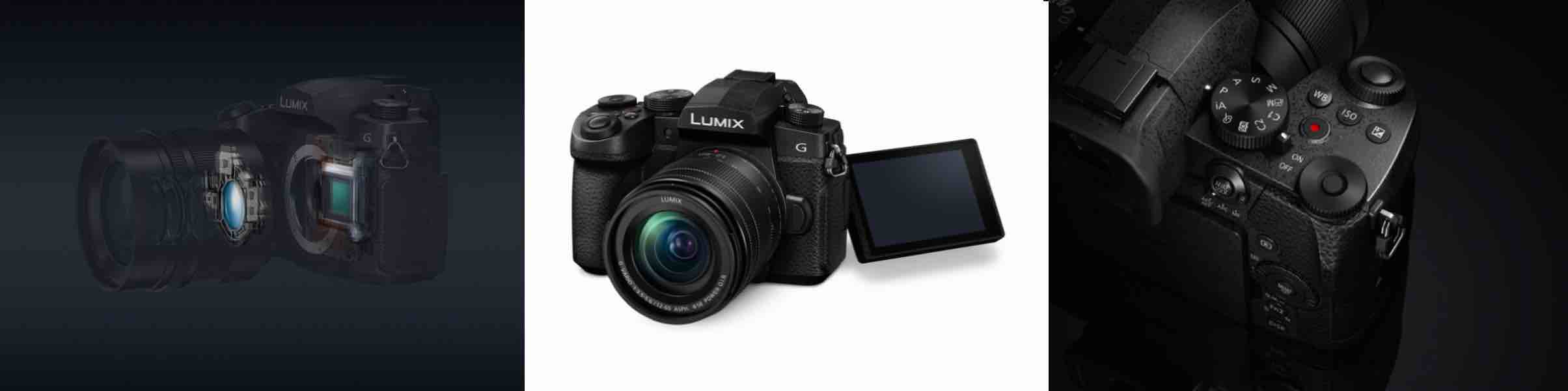 Rotkreuz, April 2019 – Mit der LUMIX DC-G91 bringt Panasonic sein DSLM-Mittelklasse-Flaggschiff auf den neuesten Stand der Technik. Die LUMIX DC-G91 vereint fortschrittlichste Foto- und Videotechnologie für ambitionierte und kreative Fotografen und Filmer in einem robusten und kompakten Gehäuse. Das macht sie zu einem idealen Begleiter für unterwegs.Mit dem 20-Megapixel-Digital-Live-MOS Sensor, aktuellem Venus Engine Bildprozessor und 5-Achsen-Dual-IS (Bildstabilisierung) ist die LUMIX G91 für eine Vielzahl unterschiedlichster Aufnahmesituationen bestens gerüstet.Das Gehäusedesign der G91 wurde noch weiter auf problemlose Bedienung hin optimiert. Sein Staub- und Spritzwasserschutz macht die G91 zur perfekten Reisekamera. Ein integrierter OLED Sucher kombiniert mit einem ausklapp- und neigbaren 7,5 cm grossen OLED-Touchscreen erleichtert die Bildgestaltung auch aus ungewöhnlichen Blickwinkeln.Für die Videografie bietet die LUMIX G91 4K und Full HD Videoaufzeichnung mit verschiedenen Bildraten. Dabei ist die Speicherung auch auf externen Aufnahmemedien möglich. Die Videoaufzeichnung kann auch mit unlimitierter Dauer erfolgen. Ergänzt wird das Video-Angebot durch einen 3,5 mm Mikrofonanschluss und jetzt auch eine neue Kopfhörerbuchse.Die schon in anderen LUMIX Modellen bewährten 4K Foto-Modi erleichtern das bildgenaue Festhalten flüchtiger Momente. In der LUMIX G91 kommen neue Funktionen wie Sequenzkomposition und Auto-Markierung hinzu. Bluetooth und WiFi Konnektivität erleichtern das Verbreiten der Bilder schon von unterwegs. Die USB-Ladefunktion macht unabhängig vom Stromnetz. Damit ist die LUMIX G91 eine exzellente und vielfältig einsetzbare Option für anspruchsvolle Foto- und Videografie.
LUMIX G91 im DetailHervorragende Bildqualität und superschneller Autofokus Der 20-Megapixel-Digital Live-MOS-Sensor der G91 arbeitet ohne Tiefpassfilter, um eine grösstmögliche Detailgenauigkeit zu garantieren. In Kombination mit dem Venus Engine Bildprozessor entstehen so natürliche, originalgetreue Bilder mit einem grossen Dynamikumfang.Für verwacklungsfreie Aufnahmen sorgt in der LUMIX G91 die 5-achsige Dual I.S. Bildstabilisierung, die Optik- und Sensorstabilisierung kombiniert. Sie korrigiert Bewegungsunschärfen bei Langzeitbelichtungen aus freier Hand um bis zu 5 EV-Stufen. Die Bildstabilisierung der G91 garantiert stabile Bilder sowohl bei Fotos wie Videos, einschliesslich 4K Video.Der Hochgeschwindigkeits-Autofokus (AF) mit nur 0,07 s Reaktionszeit sowie Hochgeschwindigkeits-Serienaufnahmen mit 9 B/s (AF-S) oder 6 B/s (AF-C) eignen sich bestens für scharfe Bilder von schnell bewegten Objekten. Mit der Depth From Defocus (DFD) Technologie verfolgt die G91 bewegte Objekte sicher. Dabei kann die AF-Empfindlichkeitseinstellung nach Bedarf an die Bewegung des Aufnahmeobjekts angepasst werden.Der Gesichts-/Augenerkennungs-AF erkennt automatisch menschliche Gesichter für die gezielte Fokussierung. Weitere Fokussiermodi wie Pinpoint-AF für eine punktgenaue Fokus-Orientierung und Low Light AF für schlechte Lichtverhältnisse ergänzen das Angebot. Ein benutzerdefinierbarer Custom-Multi-AF ermöglicht es dem Benutzer, gezielt unterschiedlich positionierte Blöcke aus 49 Fokuserkennungsbereichen auszuwählen. Bei manueller Fokussierung erleichtert Focus Peaking die genaue Scharfstellung.Design und Ergonomie verbessertNeue Tasten für den schnellen Zugriff auf SchlüsselfunktionenÜberarbeiteter Griff für komfortablen und sicheren HaltDas Design der LUMIX G91 wurde für eine einfachere Bedienung überarbeitet. Drei neue Tasten für Belichtung, ISO und Weissabgleich, angeordnet in einer Reihe oben auf der Kamera, gestatten schnellsten Zugriff. Die Tasten auf der Rückseite rund um das Rändelrad erlauben den schnellen Zugang zu diversen Einstellungen bei der Aufnahme und Wiedergabe. Die vorderen und hinteren Einstellräder oben rechts an der G91 dienen der direkten Einstellung von Aufnahmeparametern und können individuell konfiguriert werden. Die Bildkontrolle erfolgt wahlweise über den grossen OLED Live Sucher mit 2,36 Mio. Bildpunkten, 100% Sichtfeld und 0,74-facher Vergrösserung oder den ausklapp- und neigbaren 7,5 cm OLED Touchscreen-Monitor mit 1,04 Bildpunkten. Die überarbeitete Gehäusekonstruktion der G91 besteht aus einem Volldruckguss-Frontrahmen aus Magnesiumlegierung. Der neu gestaltete Griff bietet komfortableren und sichereren Halt bei der Aufnahme. Dichtungen schützen alle Gehäuseverbindungen, Einstellräder und Tasten vor dem Eindringen von Staub und Spritzwasser1, so dass die LUMIX G91 auch unter widrigen Umgebungsbedingungen eingesetzt werden kann.1 Staub- und spritzwassergeschützt bedeutet nicht, dass keine Schäden entstehen, wenn die Kamera direktem Kontakt mit Staub und Wasser ausgesetzt ist.Variable VideofunktionenDie LUMIX G91 ist einen echte Hybridkamera für Foto- und Videoaufnahmen gleichermassen. So zeichnet sie sich durch vielfältige Videofunktionen aus. Sie nimmt hochauflösende 4K Videos mit 3.840 x 2.160 Pixeln und mit 30p/25p oder 24p als MP4-Videos auf oder auch Full HD Video mit 1.920 x 1.080 Pixeln bei bis zu 60p. Die Aufzeichnung erfolgt im MP4-Format. Der kontinuierliche AF steht auch bei Video zur Verfügung. High-Speed-Video für die Aufnahme von Zeitlupenvideos sind in Full HD mit 120 B/s (1/4x), 90 B/s (1/3x) und 60 B/s (1/2x) möglich.Über den HDMI Ausgang und ein (optionales) HDMI-Kabel kann das Videosignal in 4:2:2 / 8bit2 während der Aufnahme auch an einen externen Monitor ausgegeben werden. V-Log L für einen grösseren Dynamikbereich zur Farbdarstellung in der Nachbearbeitung ist vorinstalliert. Auch eine 3,5 mm Mikrofonbuchse für hochwertige Audioaufnahmen sowie eine Kopfhörerbuchse sind vorhanden.Auch die G91 ist mit den bekannten 4K Foto-Modi der LUMIX Kameras ausgestattet. Sie ermöglichen es, flüchtige Momente mit 30 B/s aus einem 4K Video zu extrahieren. Das geht jetzt noch einfacher dank der neuen Auto-Marking-Funktion, die automatisch Veränderungen des Bildinhaltes erkennt und neue Szenen markiert. Die G91 erlaubt auch die Erstellung von „Stromotion“-Bildern, indem sie mehrere Bilder zu einer Aufnahme kombiniert, um diesen ungewöhnlichen Effekt zu erzielen.2 4:2:0 8-Bit-Aufnahme auf einer SD-SpeicherkarteKreative GestaltungsmöglichkeitenDie LUMIX G91 bietet über Vollautomatik, Halbautomatik und manueller Einstellung hinaus beim Fotografieren verschiedene Möglichkeiten ganz besonderer Bildgestaltung, darunterPost Focus / Focus Stacking und Bracketingabwechslungsreiche Fotostile, wie „dynamisch monochrom“Live View Composite AufzeichnungDurch die Nutzung der Depth From Defocus (DFD) Autofokus-Technologie und die Kombination mit 4K Foto bietet die G91 die Möglichkeit, den Fokuspunkt nach der Aufnahme zu ändern (Post Focus Modus). Die Funktion Focus Stacking erweitert die Schärfentiefe durch Kombination mehrerer Bilder. Benutzer können auch maximal 999 Bilder mit abgestufter Fokussierung mit der Focus Bracketing Funktion aufnehmen, um daraus Bilder mit unterschiedlicher Schärfentiefe zu erzeugen.Als Ergänzung zu den vielen von LUMIX Kameras bekannten Fotostilen ermöglicht die G91 die Aufnahme dynamischer monochromer Bilder mit besonderer Betonung von Lichtern und Schatten unter Beibehaltung von Details. L.Monochrom D ergänzt die Standardfarben Monochrom und L.Monochrom und bietet noch differenziertere dunklere Bereiche. Alle monochromen Modi können mit einem Korn-Effekt kombiniert werden, um Bildergebnisse mit analogem Filmlook zu erzielen.Die neu hinzugefügte LiveView Composite Aufzeichnungsfunktion ist nützlich, um zum Beispiel Feuerwerk oder Sterne am Nachthimmel aufzunehmen. Diese Funktion löst den Verschluss in bestimmten Abständen aus und kombiniert verschiedene Motivdetails mit hoher Helligkeit in einem einzigen Bild vor gleichbleibend dunklem Hintergrund.Starke LeistungMit der G91 führt Panasonic eine Energiesparfunktion ein, mit der die Kamera nach einer vom Augensensor erfassten Inaktivitätsdauer automatisch in den Ruhezustand versetzt wird. Ein leichtes Antippen des Auslösers macht die Kamera sofort wieder aufnahmebereit. So wird eine ausdauernde Akkulaufzeit von ca. 900 Bildern pro Ladung erreicht.3Für noch mehr Leistung ist der Batteriegriff (DMW-BGG1) erhältlich. Neben der Verlängerung der Akkulaufzeit bietet er eine Reihe zusätzlicher Bedienelemente für komfortablere Hochformat-Aufnahmen. Wie die G91 verfügt auch der DMW-BGG1 über ein robustes, spritzwasser- und staubdichtes Gehäuse.4Mit integriertem Bluetooth 4.2 und WiFi 2.4 GHz können Freunde und Familie jederzeit mit den neuesten Aufnahmen auf dem Laufenden gehalten werden. Bluetooth Low Energy ermöglicht bei minimalem Stromverbrauch eine konstante Verbindung für eine einfache und schnelle Bildübertragung sowie optionales automatisches GPS Tagging (zum Beispiel über ein Smartphone).3 Unter Testbedingungen nach LUMIX und CIPA Standards bei Einstellung der Energiesparfunktion auf 3 Sekunden.4 Staub- und spritzwasserdicht bedeutet nicht, dass keine Schäden entstehen, wenn die Kamera direktem Kontakt mit Staub und Wasser ausgesetzt ist.Verfügbarkeit und PreiseDie LUMIX G91 wird ab Anfang Juni 2019 erhältlich sein. 
Dabei gelten folgende unverbindlichen Preisempfehlungen:DC-G91EG-K	Fr. 1'299.00DC-G91MEG-K	Fr. 1'599.00DC-G91HEG-K	Fr. 1'799.00Über Panasonic:Die Panasonic Corporation gehört zu den weltweit führenden Unternehmen in der Entwicklung und Produktion elektronischer Technologien und Lösungen für Kunden in den Geschäftsfeldern Consumer Electronics, Housing, Automotive und B2B Business. Im Jahr 2018 feiert der Konzern sein hundertjähriges Bestehen. Weltweit expandierend unterhält Panasonic inzwischen 591 Tochtergesellschaften und 88 Beteili-
gungsunternehmen. Im abgelaufenen Geschäftsjahr (Ende 31. März 2018) erzielte das Unternehmen einen konsolidierten Netto-Umsatz von 61,04 Milliarden EUR. Panasonic hat den Anspruch, durch Innovationen über die Grenzen der einzelnen Geschäftsfelder hinweg, Mehrwerte für den Alltag und die Umwelt seiner Kunden zu schaffen. Weitere Informationen über das Unternehmen sowie die Marke Panasonic finden Sie unter www.panasonic.com/global/home.html und www.experience.panasonic.ch/.Weitere Informationen:Panasonic Schweiz
Eine Division der Panasonic Marketing Europe GmbH 
Grundstrasse 12
6343 RotkreuzAnsprechpartner für Presseanfragen:Stephanie MeileTel.: 041 203 20 20E-Mail: panasonic.ch@eu.panasonic.com